Я, ты, он, она – мы спортивная семья!О том, что в нашем  детском саду  за здоровый образ жизни -  дети всех возрастов,  можно было убедиться в четверг, когда на  спортивно-развлекательное  мероприятия вышли  седовласые бабушки- спортсменки, так и внуки группы №8 «Лучики». А начался  праздник с торжественной части.  Отрадно видеть, какое красивое и сильное поколение подрастает в г. Тюмени!  Инструктор  поздравила   всех, кто причастен к спорту и занятиям физкультурой,  пожелала  новых побед.Отрадно видеть, что детский сад №62  сохраняет и приумножает традиции.  Все шире в нашу жизнь входит всероссийский физкультурно-спортивный комплекс ГТО. Участие в нем и сдача нормативов комплекса привлекает людей самого разного возраста. А получить заветный золотой значок становится делом чести и престижа.Считаю, что ГТО – полезное и интересное занятие, прекрасный стимул к самосовершенствованию.  Замечаю, что спортом занимается большое количество людей, много моих сверстников, и это – здорово, да и вообще, участие в соревнованиях даёт столько положительных эмоций! – говорит инструктор по физвоспитанию Х.М.Хисамутдинова. 14 декабря родители были активными участниками в спортивных эстафетах и вместе с детьми принимали участие в соревнованиях.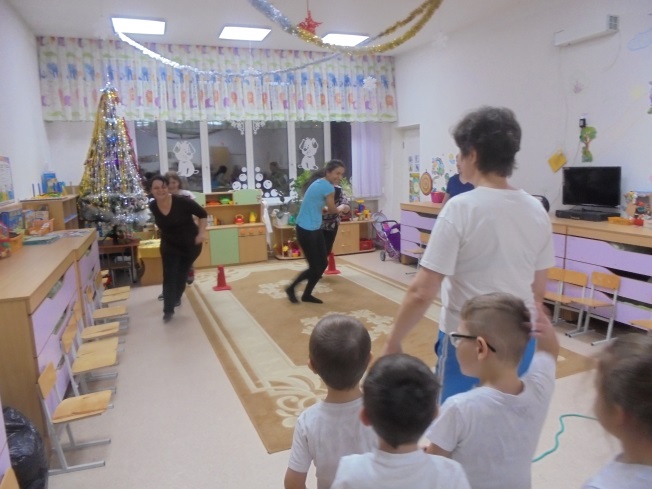 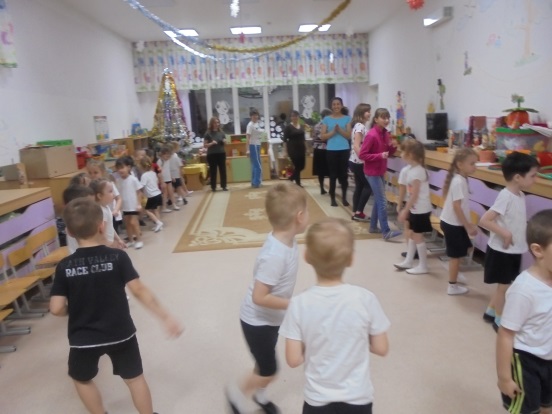 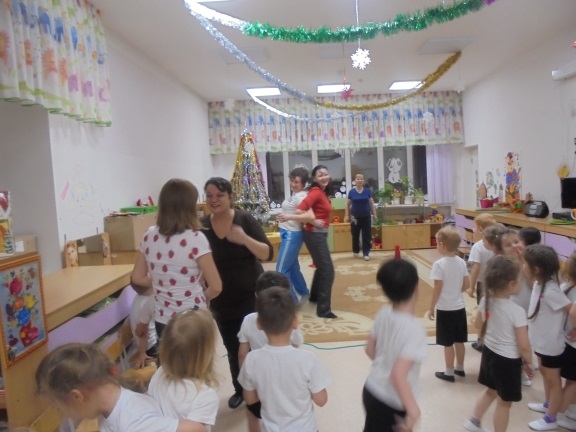 Желаю всем крепкого здоровья и бодрого настроения!Воспитатель Бородина Л.А.